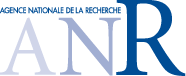 Appel à Manifestation d’IntérêtCorpus de recherche « Grand débat national »2019PropositionPropositionTitre en françaisCoordinateur du projetCoordinateur du projetCoordinateur du projetCoordinateur du projetPrénomNomEmailLaboratoire Etablissement d’appartenanceAutre(s) partenaire(s)Autre(s) partenaire(s)Laboratoire, établissement d’appartenanceLaboratoire, établissement d’appartenancePrésentation de la proposition (1,5 page)La présentation devra décrire :l’objet de recherche ou la question scientifiquel’originalité de l’approche et pertinence de la méthode utiliséeles moyens et les outils déployés (ou à déployer) dans le dispositif de recherchele cas échéant : les résultats préliminairesPrésentation de la proposition (suite)